UMOWA O SPRAWOWANIE OPIEKI W NIEPUBLICZNYM PRZEDSZKOLU „KLUB CIASTUSIA”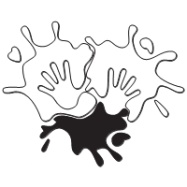 Zawarta dnia ……………………………………………, w Warszawie, pomiędzy: Niepublicznym Przedszkolem „Klub Ciastusia” z siedzibą w Warszawie, przy ul. Wilgi 31 reprezentowaną przez panią Katarzynę Ciecieląg, zwaną dalej Niepublicznym Przedszkolem, aPanią/ Panem………………………………………………………………………………………………………………………………zamieszkałą/ym……………………………………………………………………………………………………………………………legitymującą/ym się dowodem osobistym (seria i nr dowodu)…………………………………………………….zwaną/ym w dalszej części Rodzicem, działający w imieniu oraz jako prawny opiekun nieletniego dziecka.Imię i nazwisko Dziecka: ……………………………………………………………………………………………………………….Pesel Dziecka: ……………………………………………………………………………………………………………………………....Adres zamieszkania Dziecka:Miejscowość: …………………………………………………………………………………………………….………………………….Ulica: …………………………………………………………………..Nr. domu: ………………..Nr. Mieszkania………………   Kod Pocztowy: ……………………………………………….Poczta: ………………………………………………………………….Dzielnica: ……………………………………………………….Gmina: ………………………………………………………………….Województwo: ………………………………………………………………………………………………………………………………Adres zameldowania Dziecka (uzupełnić w przypadku, gdy jest inny niż adres zamieszkania):Miejscowość: …………………………………………………………………………………………………….………………………….Ulica: …………………………………………………………………..Nr. domu: ………………..Nr. Mieszkania………………   Kod Pocztowy: ……………………………………………….Poczta: ………………………………………………………………….Dzielnica: ……………………………………………………….Gmina: ………………………………………………………………….Województwo: ………………………………………………………………………………………………………………………………§1POSTANOWIENIA OGÓLNEPrzedmiotem niniejszej umowy są prawa i obowiązki stron występujące w procesie opieki, wychowania i kształcenia dziecka w placówce przedszkolnej.Niepubliczne Przedszkole zobowiązuje się realizować opieką, wychowanie i kształcenie dziecka 
w czasie jego pobytu w Niepublicznym Przedszkolu, zgodnie z obowiązującymi przepisami dla Niepublicznych Przedszkoli, oraz regulaminem Niepublicznego Przedszkola „Klub Ciastusia”.Niepubliczne Przedszkole realizuje program wychowania przedszkolnego zatwierdzony przez Ministerstwo Edukacji Narodowej (MEN), oraz podlega nadzorowi Kuratorium Oświaty.Niepubliczne Przedszkole jest czynne jedenaście miesięcy w roku.§2CZAS TRWANIA UMOWYUmowa zostaje zawarta na czas określony, od dnia …………………………………………………………….. do dnia………………………………………………………… i po upływie tego czasu przestaje obowiązywać bez wypowiedzenia.§3OBOWIĄZKI NIEPUBLICZNEGO PRZEDSZKOLANiepubliczne Przedszkole  zobowiązuje się do:Sprawowania opieki nad dzieckiem w dni robocze w godzinach 7:30 – 17:00.Zapewnienia odpowiednich warunków kształcenia i wychowania w trakcie całego roku przedszkolnego.Zatrudnienia kadry nauczycielskiej, zgodnie z kwalifikacjami niezbędnymi do zajmowanych stanowisk w przedszkolu.Prowadzenia zajęć dydaktycznych, w ramach czesnego, w oparciu o podstawy programowe MEN, przygotowujące dziecko do nauki w szkole.Zapewnienia wyżywienia, obejmującego dwa śniadania, oraz dwóch dań obiadowych 
i podwieczorku, z uwzględnieniem indywidualnych potrzeb Dziecka, takich jak dieta, czy alergia.Wyposażenia przedszkola w artykuły: sanitarne, plastyczne, zabawki i pomoce dydaktyczne.§4OBOWIĄZKI RODZICA/ OPIEKUNA PRAWNEGO	Rodzice zobowiązują się do:Przestrzegania Regulaminu Niepublicznego Przedszkola „Klub Ciastusia”, oraz stosowania się do ogłoszonych przez dyrektora lub wychowawcę komunikatów znajdujących się na tablicy ogłoszeń.W trosce o dobro Dzieci, przyprowadzania do przedszkola Dziecka zdrowego.Regularnego opłacania czesnego, o którym mowa w §5 umowy.Osobistego odbioru Dziecka lub przez osobę pisemnie do tego upoważnioną.Współdziałania z Niepublicznym Przedszkolem  i wychowawcą w zakresie kształcenia i wychowania Dziecka.Wnieść we wrześniu roczną opłatę za ubezpieczenie Dziecka od następstw nieszczęśliwych wypadków.§5PŁATNOŚCIRodzice zobowiązują się do uiszczenia czesnego ,opłaty stałej żywieniowej i opłaty  za zajęcia dodatkowe za każdy miesiąc pobytu Dziecka w Niepublicznym Przedszkolu.Czesne  jest jednakowe w każdym miesiącu, nie zależnie od przerwy świątecznej, dni ustawowo wolnych od pracy, oraz „długich weekendów”.Czesne jest płatne co miesiąc z góry, w terminie do piątego dnia każdego miesiąca, 
w siedzibie Niepublicznego Przedszkola, lub przelewem na konto bankowe:„Ciasto-Plasto” - zabawy plastyczne Katarzyna Ciecieląg
ul. Jagienki 17 04-967 Warszawa
CITIBANK HANDLOWY
Nr rachunku: 51103000190109853000192720Rodzice Dzieci nowo przyjętych do Niepublicznego Przedszkola, zobowiązani są wpłacić bezzwrotnie  wpisowe, w wysokości 400 zł (słownie: czterysta pięćdziesiąt złotych ) z chwilą spisania umowy – opłata jednorazowa.W przypadku nieobecności Dziecka w Niepublicznym Przedszkolu, przedszkole zwraca stawkę żywieniową w wysokości 20 zł (słownie dwadzieścia złotych), dziennie, począwszy od pierwszego dnia nieobecności Dziecka; zwrot następuje przez potrącenia naliczonej kwoty z należności za następny miesiąc.Opłatą dodatkową jest objęte obowiązkowe ubezpieczenie Dziecka (ok. 45 zł rocznie), zajęcia dodatkowe,  oraz wycieczki np.: do kin, teatrów, czy sal zabaw, uzgadniane z rodzicami.§6OPŁATA WAKACYJNAW przypadku nieobecności Dziecka w Niepublicznym Przedszkolu w miesiącach wakacyjnych  (lipiec, sierpień) miesięczne czesne wynosi 450zł (słownie czterysta pięćdziesiąt złotych).§7ROZWIĄZANIE UMOWYRodzice mają prawo rozwiązać umowę w formie pisemnej, z zachowaniem jednomiesięcznego, płatnego, okresu wypowiedzenia.Rodzic, w przypadku, gdy Niepubliczne Przedszkole nie realizuje programu zajęć lub narusza Regulamin , ma prawo rozwiązać umowę w trybie natychmiastowym.Niepubliczne Przedszkole może rozwiązać umowę przed terminem, w przypadku:Naruszenia przez Rodziców zasad harmonijnej współpracy z placówką;Naruszenia przez Rodziców zasad niniejszej umowy.§8ZMIANY KONTAKTOWE RODZICÓWRodzice zobowiązani są do powiadomienia Niepublicznego Przedszkola o zmianie adresu zamieszkania, oraz numerów telefonów kontaktowych, jeśli zmiana nastąpiła w trakcie trwania niniejszej umowy.§9POSTANOWIENIA KOŃCOWERodzice oświadczają, że zapoznali się z Regulaminem Niepublicznego Przedszkola i zobowiązują się do przestrzegania zawartych w nim postanowień.Wszelkie zmiany niniejszej umowy wymagają formy pisemnej.Strony zobowiązują się rozpatrywać wszelkie sprawy polubownie.W sprawach nie uregulowanych niniejszą umową, mają zastosowanie przepisy Kodeksu Cywilnego.Umowę sporządzono w dwóch jednobrzmiących egzemplarzach, po jednym dla każdej ze stron.………………………………………...………            ……………….…………………………………(podpis Rodziców)                                                       (podpis przedstawiciela Niepublicznego Przedszkola „Klub Ciastusia”)